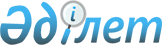 Қолданыстағы заңнама жүйесін Қазақстан Республикасы Конституциясының нормаларына сәйкес келтіру жөніндегі кешенді жұмысты ұйымдастыру үшін жұмыс тобын құру туралыҚазақстан Республикасы Премьер-Министрінің 2007 жылғы 15 маусымдағы N 166-ө Өкімі



      1. Қолданыстағы заңнама жүйесін Қазақстан Республикасы Конституциясының нормаларына сәйкес келтіру жөніндегі кешенді жұмысты ұйымдастыру мақсатында мынадай құрамда жұмыс тобы құрылсын:

Балиева                - Қазақстан Республикасының Әділет министрі,



Зағипа Яхянқызы          жетекші

Құсдәулетов            - Қазақстан Республикасының Әділет вице-



Дулат Рашитұлы           министрі, жетекшінің орынбасары

Жұмағұлов              - Қазақстан Республикасы Әділет министрлігі



Ерлан Әскерұлы           Заңнама департаментінің директоры, хатшы

Тәжияқов               - Қазақстан Республикасы Ұлттық Банкі



Бейсенғали Шамғалиұлы    Төрағасының орынбасары (келісім бойынша)

Белоруков              - Қазақстан Республикасы Конституциялық



Николай Васильевич       Кеңесінің мүшесі (келісім бойынша)

Уақпаев                - Қазақстан Республикасының Парламенті



Марат Сұлтанұлы          Сенатының аппараты Құқықтық сараптама



                         бөлімінің меңгерушісі (келісім бойынша)

Уәйісов                - Қазақстан Республикасы Бас прокурорының



Мерей Құрманұлы          орынбасары (келісім бойынша)

Ыбырайым               - Қазакстан Республикасының Парламенті



Нұрлан Мұхтарбекұлы      Мәжілісінің аппараты Басшысының орынбасары



                         (келісім бойынша)

Байболов               - Қазақстан Республикасы Жоғарғы Сотының



Болат Әбілқақұлы         аппараты Басшысының орынбасары (келісім



                         бойынша)

Жәкенов                - Қазақстан Республиқасының Премьер-



Асқар Серікжанұлы        Министрі Кеңсесінің Заң бөлімі



                         меңгерушісінің орынбасары

Әбдірахымов            - Қазақстан Республикасы Мемлекеттік қызмет



Ғабидолла Рахматоллаұлы  істері агенттігі төрағасының орынбасары



                         (келісім бойынша)

Әйтекенов              - Қазақстан Республикасының Туризм және



Қайрат Медібайұлы        спорт вице-министрі

Айтжанов               - Қазақстан Республикасының Ауыл шаруашылығы 



Дулат Нулиұлы            вице-министрі

Бірәлиев               - Қазақстан Республикасының Қоршаған ортаны



Әлжан Хамидолаұлы        қорғау вице-министрі

Баталов                - Қазақстан Республикасының Индустрия



Асқар Болатұлы           және сауда вице-министрі

Бектұров               - Қазақстан Республикасының Көлік



Азат Ғаббасұлы           және коммуникация вице-министрі

Жанасаев               - Қазақстан Республикасы Қорғаныс



Болат Бақытжанұлы        министрінің орынбасары

Қазыханов              - Қазақстан Республикасы Сыртқы



Ержан Хозейұлы           істер министрінің орынбасары

Қуанғанов              - Қазақстан Республикасының Білім



Фархад Шаймұратұлы       және ғылым вице-министрі

Құдайбергенов          - Қазақстан Республикасы Табиғи



Ескендір Көпбосынұлы     монополияларды реттеу агенттігі



                         төрағасының орынбасары

Құрманов               - Қазақстан Республикасының Еңбек



Алмас Мұхаметкәрімұлы    және халықты әлеуметтік қорғау



                         вице-министрі

Омаров                 - Қазақстан Республикасының Денсаулық сақтау



Қадыр Тоқтамысұлы        вице-министрі

Сизов                  - Қазақстан Республикасы Жер ресурстарын



Александр Павлович       басқару агенттігі төрағасының орынбасары

Супрун                 - Қазақстан Республикасының Экономика және



Виктор Васильевич        бюджеттік жоспарлау вице-министрі

Сұлтанов               - Қазақстан Республикасының Қаржы вице-



Бақыт Тұрлыханұлы        министрі

Шпекбаев               - Қазақстан Республикасының Ішкі істер вице-



Алик Жатқамбайұлы        министрі

Әбдірахым              - Қазақстан Республикасы Әділет министрлігі



Нұрлан Ерғалиұлы         Нормативтік құқықтық актілерді тіркеу



                         департаментінің директоры

Әбдірахманов           - Қазақстан Республикасы Ұлттық қауіпсіздік



Ғали Жаңатайұлы          комитеті заң басқармасының бастығы (келісім



                         бойынша)

Әшітов                 - Қазақстан Республикасы Ішкі істер



Батыржан Зайырқанұлы     министрлігі Заң департаментінің бастығы

Әбсаттаров             - Қарағанды облысы әкімінің кеңесшісі



Марат Раушанбекұлы

Айтмұхаметов           - Қазақстан Республикасы Әділет министрлігі



Данияр Айтмұхаметұлы     Заңға тәуелді актілер департаментінің



                         директоры

Ақпанова               - Қазақстан Республикасы Әділет министрлігі



Ажар Естекбайқызы        Заңнама департаментінің басқарма бастығы

Ашуменова              - Қазақстан Республикасы Индустрия және



Динара Мейірханқызы      сауда министрлігі Әкімшілік-құқықтық жұмыс



                         департаментінің директоры

Баймұхаметов           - Қазақстан Республикасы Бас прокуратурасы



Ерлан Ертайұлы           заң шығару қызметі саласындағы қадағалау



                         басқармасының бастығы (келісім бойынша)

Бекбаев                - Қазақ гуманитарлық заң университеті



Ерзат Зейноллаұлы        Құқықтық қамтамасыз ету және сараптама



                         орталығы директорының орынбасары (келісім



                         бойынша)

Василинюк              - Қазақстан Республикасы Энергетика және



Татьяна Ивановна         минералдық ресурстар министрлігі Заң



                         қызметі және мемлекеттік құпияларды қорғау



                         департаментінің директоры

Данабеков              - Қазақстан Республикасы Әділет министрлігі



Олжас Қайратұлы          Заңнама департаментінің бас маманы

Дементьева             - Қазақстан Республикасы Статистика агенттігі



Лариса Вениаминовна      Әкімшілік-қаржы жұмыстары департаментінің



                         директоры

Жолдыбаева             - Қазақстан Республикасы Табиғи



Ғалия Тағыбердіқызы      монополияларды реттеу агенттігі Заң



                         департаментінің директоры

Ешімова                - Қазақстан Республикасы Экономика және



Дана Ақылбекқызы         бюджеттік жоспарлау министрлігі заң



                         басқармасының бастығы

Жайсаңбаев             - Қазақстан Республикасы Төтенше жағдайлар



Қанат Бақытұлы           министрлігі құқықтық қамтамасыз ету



                         басқармасының бастығы

Жексенбеков            - Қазақстан Республикасы Көлік және



Сәкен Сайлаубекұлы       коммуникация министрлігі Заң



                         департаментінің директоры

Жиреншин               - Қазақ гуманитарлық заң университеті



Қазбек Әбусағитұлы       конституциялық құқық және мемлекеттік



                         басқару кафедрасының меңгерушісі (келісім



                         бойынша)

Ыбыраева               - Қазақстан Республикасы Қоршаған ортаны



Эльвира Балтабекқызы     қорғау министрлігінің Құқықтық саясат және



                         халықаралық ынтымақтастық департаменті



                         директорының орынбасары

Исабаева               - Алматы қаласы әкімінің аппараты



Римма Шақыратқызы        заң бөлімінің меңгерушісі

Қайырғалиева           - Қазақстан Республикасы Мәдениет



Гүлбану Мақсотқызы       және ақпарат министрлігінің



                         Әкімшілік-құқықтық жұмыс департаменті



                         директорының орынбасары

Күзембаев              - Қазақстан Республикасы Білім және



Марат Меңдіханұлы        ғылым министрлігі құқықтық қамтамасыз ету



                         басқармасының бастығы

Құрманғалиев           - Қазақстан Республикасы Қорғаныс



Әсет Қабиұлы             министрлігінің аппараты Заң



                         департаментінің директоры

Мелдешов               - Қазақстан Республикасы Орталық сайлау



Бақыт Сәрсенбайұлы       комиссиясының хатшысы (келісім бойынша)

Мұхамеджанов           - Қазақстан Республикасы Денсаулық сақтау



Жанмұрат Мұратұлы        министрлігі Ұйымдық-құқықтық қамтамасыз



                         ету департаментінің директоры

Нұғманова              - Қазақстан Республикасының Заң шығару



Эльмира Әбдікқызы        институты директорының орынбасары (келісім



                         бойынша)

Нұржанов               - Қазақстан Республикасы Экономикалық



Қасымтай Біржанұлы       қылмысқа және сыбайлас жемқорлыққа қарсы



                         күрес агенттігі (қаржы полициясы) Құқықтық



                         қамтамасыз ету және халықаралық



                         ынтымақтастық департаментінің бастығы



                         (келісім бойынша)

Оразәлиева             - Қазақстан Республикасы Қаржы министрлігі



Зәбира Жандарқызы        Заң қызметі департаментінің директоры

Оразамбаев             - Қазақстан Республикасы Ақпараттандыру



Нұрлан Бекзадаұлы        және байланыс агенттігі Әкімшілік жұмысты



                         қаржы-экономикалық талдау департаментінің



                         директоры

Қамытбекова            - Қазақстан Республикасы Туризм және



Сәуле Жайлауқызы         спорт министрлігі Әкімшілік-құқықтық жұмыс



                         департаментінің бас маманы

Рақышева               - Қазақстан Республикасы Орталық сайлау



Әлия Ғалымжанқызы        комиссиясының аппарат басшысы (келісім



                         бойынша)

Сапарғалиев            - заң ғылымдарының докторы, Қазақстан



Ғайрат Сапарғалиұлы      Республикасы Ұлттық ғылым академиясының



                         академигі (келісім бойынша)

Сапаров                - Қазақстан Республикасы Жоғарғы Соты



Ерлан Әскербекұлы        аппаратының бөлім меңгерушісі (келісім



                         бойынша)

Сарбасов               - Қазақстан Республикасы Еңбек және



Ақмәди Әділұлы           халықты әлеуметтік қорғау министрлігі



                         Құқықтық қамтамасыз ету және



                         ақпараттық-талдау жұмысы департаментінің



                         директоры

Сембеков               - Республикалық бюджеттің атқарылуын



Марат Әмірұлы            бақылау жөніндегі есеп комитеті Бақылау



                         іс-шаралары департаментінің директоры



                         (келісім бойынша)

Тіленшиев              - Қазақстан Республикасы Сыртқы істер



Ерлан Төлебайұлы         министрлігінің аппараты заң бөлімінің



                         бірінші хатшысы

Хасенов                - Астана қаласы әкімінің аппараты



Рүстем Қойбағарұлы       мемлекеттік-құқық бөлімінің меңгерушісі

Чумаков                - Қазақстан Республикасы Ауыл шаруашылығы



Дмитрий Валерьевич       министрлігі Құқықтық қамтамасыз ету және



                         мемлекеттік сатып алу стратегиясы



                         департаментінің директоры

Шабақова               - Қазақстан Республикасы Ұлттық Банкінің



Нұргүл Нұртазақызы       Үйлестіру департамент директорының



                         орынбасары (келісім бойынша)

Шәріпова               - Қазақстан Республикасы Мемлекеттік



Зәуре Тұрлыбекқызы       қызмет істері агенттігі мемлекеттік қызмет



                         туралы заңнаманы жетілдіру бөлімінің



                         меңгерушісі (келісім бойынша).




      2. Жұмыс тобына белгіленген тәртіппен жұмыс тобының құзыретіне кіретін мәселелер бойынша орталық атқарушы органдар мен өзге ұйымдардың (келісім бойынша) мамандарын тарту, сондай-ақ қажетті ақпаратты сұрату құқығы берілсін.




      3. Жұмыс тобы 2007 жылғы 20 тамызға дейінгі мерзімде заңнамада белгіленген тәртіппен Қазақстан Республикасының Үкіметіне қолданыстағы заңнама жүйесін Қазақстан Республикасы Конституциясының нормаларына сәйкес келтіру жөніндегі шаралар кешенін көздейтін Қазақстан Республикасының Үкіметі қаулысының жобасын енгізсін.


      


Премьер-Министр


					© 2012. Қазақстан Республикасы Әділет министрлігінің «Қазақстан Республикасының Заңнама және құқықтық ақпарат институты» ШЖҚ РМК
				